TITLE OF YOUREVENTCreate a Great Flyer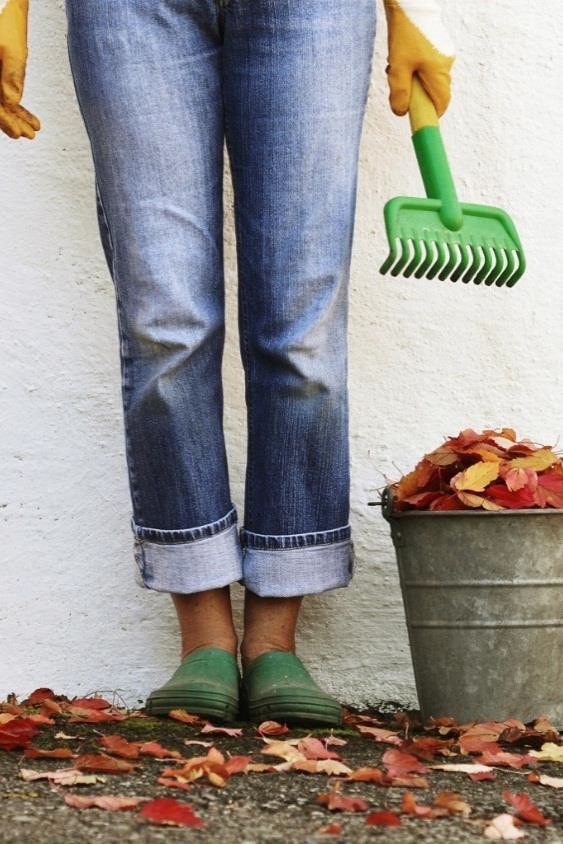 To replace any placeholder text (such as this), just select it and enter your own.If you want to add or remove bullet points from text, use the Bullets button on the Home tab.To replace a photo, first delete the existing picture. Then use Insert > Picture to add your own.Add a caption for your photo here.Event Date Event TimeEvent Address, City, ST  ZIP CodeCOMPANY NAME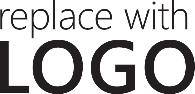 Address, City, ST  ZIP CODETelephone | Email Address | Web Address